Marcantonio Barnes has dedicated his business and legal career to developing a thorough and practical understanding of the underlying business issues behind the transactions that he supports. He is driven by a genuine curiosity about business and people and actively listens, learns, and provides timely advice to execute his client’s business strategies. Marco’s corporate transactional work commonly involves the acquisition and sale of things – whether it is a company, product, or service. Throughout his career, he has established himself as a strategic resource for enterprise value-creation and savings through mergers and acquisitions, technology transactions involving commercial and federal contracts, as well as complex hardware, software, and professional service procurements. The diversity and success of Marco’s work in these matters reflect his passion for working with clients to ensure that shared values with respect to diversity and inclusion are reflected throughout the course of the representation.Prior to practicing law, Marco was an executive at a large technology firm, as well as at a multinational corporation, where he led several domestic and international business initiatives, including an audit and evaluation of credit lending facilities for the Ministry of Finance in Cairo, Egypt.Marco has held public services positions with the U.S. Securities and Exchange Commission, the Chief Counsel’s Office of the U.S. House Oversight Committee, and the Fairfax County Small Business Commission.Thought Leadership Co-Presenter, “Impact of Data Loss and Security Risks in M&A Transactions,” August 2021Co-Presenter, “Administrative Developments and Guidance for Accessing Small Business Stimulus Dollars,” April 2020Co-Presenter, “Accessing Small Business Stimulus Dollars Under the CARES Act,” April 2020Co-Author, “Federal Disaster Loan Assistance Program for Small Businesses Impacted by COVID-19,” March 2020Honors & AwardsChambers USA Diversity & Inclusion Awards, Minority Lawyer of the Year Award, 2019Education LL.M., Georgetown University Law Center, Securities and Financial RegulationJ.D., George Mason University School of LawExecutive MBA, University of VirginiaB.A., George Mason UniversityLanguagesPortugueseAdmitted to Practice VirginiaDistrict of ColumbiaNew YorkU.S. District Court for the Eastern District of VirginiaU.S. Court of Federal ClaimsRelated Services & Sectors ServicesCorporate; Mergers and Acquisitions; Privacy and Cybersecurity SectorsEnergy and Natural Resources; Manufacturing; Technology; Financial Services; Retail And Consumer; Clean Energy And Renewables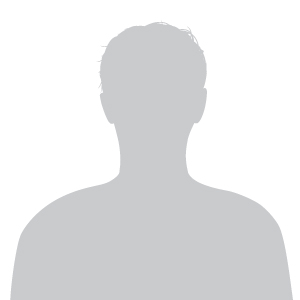 Marcantonio BarnesPartnerTysons, VA, USt: 	703.394.2242e: 	marcantonio.barnes@wbd-us.com